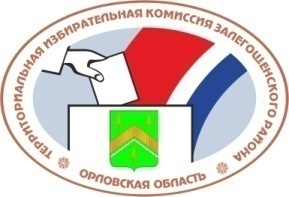                        ОРЛОВСКАЯ ОБЛАСТЬТЕРРИТОРИАЛЬНАЯ ИЗБИРАТЕЛЬНАЯ КОМИССИЯ                      ЗАЛЕГОЩЕНСКОГО РАЙОНА РЕШЕНИЕ                                                      п. ЗалегощьО регистрации кандидата в депутаты Бортновского сельского Совета народных депутатов седьмого созыва по одномандатному избирательному округу № 3 Галкиной Галины ВасильевныРассмотрев документы, представленные в территориальную избирательную комиссию Залегощенского района для регистрации кандидата в депутаты Бортновского сельского Совета народных депутатов седьмого созыва по одномандатному избирательному округу № 3 Галкиной Галины Васильевны, выдвинутого в порядке самовыдвижения, проверив соблюдение предусмотренного законом порядка выдвижения кандидата и достоверность представленных сведений, а также соблюдение порядка сбора подписей, оформления подписных листов, достоверность сведений об избирателях и подписей избирателей, содержащихся в представленных подписных листах, территориальная избирательная комиссия Залегощенского района установила следующее.В соответствии с частью 2 статьи 12 Закона Орловской области от 30 июня 2010 года № 1087-ОЗ «О регулировании отдельных правоотношений, связанных с выборами в органы местного самоуправления муниципальных образований на территории Орловской области» количество подписей, которое необходимо для регистрации кандидатов, выдвинутых по одномандатным избирательным округам, составляет 0,5 процента от числа избирателей, зарегистрированных на территории соответствующего избирательного округа, указанного в схеме одномандатных избирательных округов, но не может составлять менее 10 подписей. Решением территориальной избирательной комиссии Залегощенского района установлено, что для регистрации кандидата в депутаты Бортновского сельского Совета народных депутатов седьмого созыва по одномандатному избирательному округу № 3, выдвинутого в порядке самовыдвижения, необходимо представить не менее 10 подписей избирателей.Для регистрации кандидата в депутаты Бортновского сельского Совета народных депутатов седьмого созыва по одномандатному избирательному округу №3 Галкиной Галиной Васильевной было представлено 10 подписей избирателей, которые были проверены. Недействительными признано 0, что составляет 0 процентов подписей. Количество представленных подписей избирателей за вычетом подписей избирателей, признанных недействительными, составляет 10, что является достаточным для регистрации кандидата.Руководствуясь статьей 38 Федерального закона от 12 июня 2002 года № 67-ФЗ «Об основных гарантиях избирательных прав и права на участие в референдуме граждан Российской Федерации», статьей 13 Закона Орловской области от 30 июня 2010 года № 1087-ОЗ «О регулировании отдельных правоотношений, связанных с выборами в органы местного самоуправления муниципальных образований на территории Орловской области», в соответствии с постановлением Избирательной комиссии Орловской области от 24 мая 2022 года № 8/56-7 «О возложении исполнения полномочий по подготовке и проведению выборов в органы местного самоуправления, местного референдума на территории Орловской области», решением территориальной избирательной комиссии Залегощенского района от 24 июня 2022 года № 9/18 «О возложении полномочий окружной избирательной комиссии  по дополнительным выборам депутата Бортновского сельского Совета народных депутатов седьмого созыва по одномандатному избирательному округу № 3 на территориальную избирательную комиссию Залегощенского района», территориальная избирательная комиссия Залегощенского района РЕШИЛА: 1.  Зарегистрировать Галкину Галину Васильевну, 1962 года рождения,  выдвинутую в порядке самовыдвижения, кандидатом в депутаты Бортновского сельского Совета народных депутатов седьмого созыва по одномандатному избирательному округу № 3   02 августа 2022 года в 15 час. 05 мин.2.  Выдать зарегистрированному кандидату удостоверение установленного образца.3.  Контроль за исполнением настоящего решения возложить на секретаря территориальной избирательной комиссии Залегощенского района.4.  Разместить настоящее решение на сайте территориальной избирательной комиссии Залегощенского района в информационно-телекоммуникационной сети «Интернет».Председатель                                                                 Назаркина О.В.Секретарь                                                                        Соколенко И.Е.02  августа  2022 г.№14/72